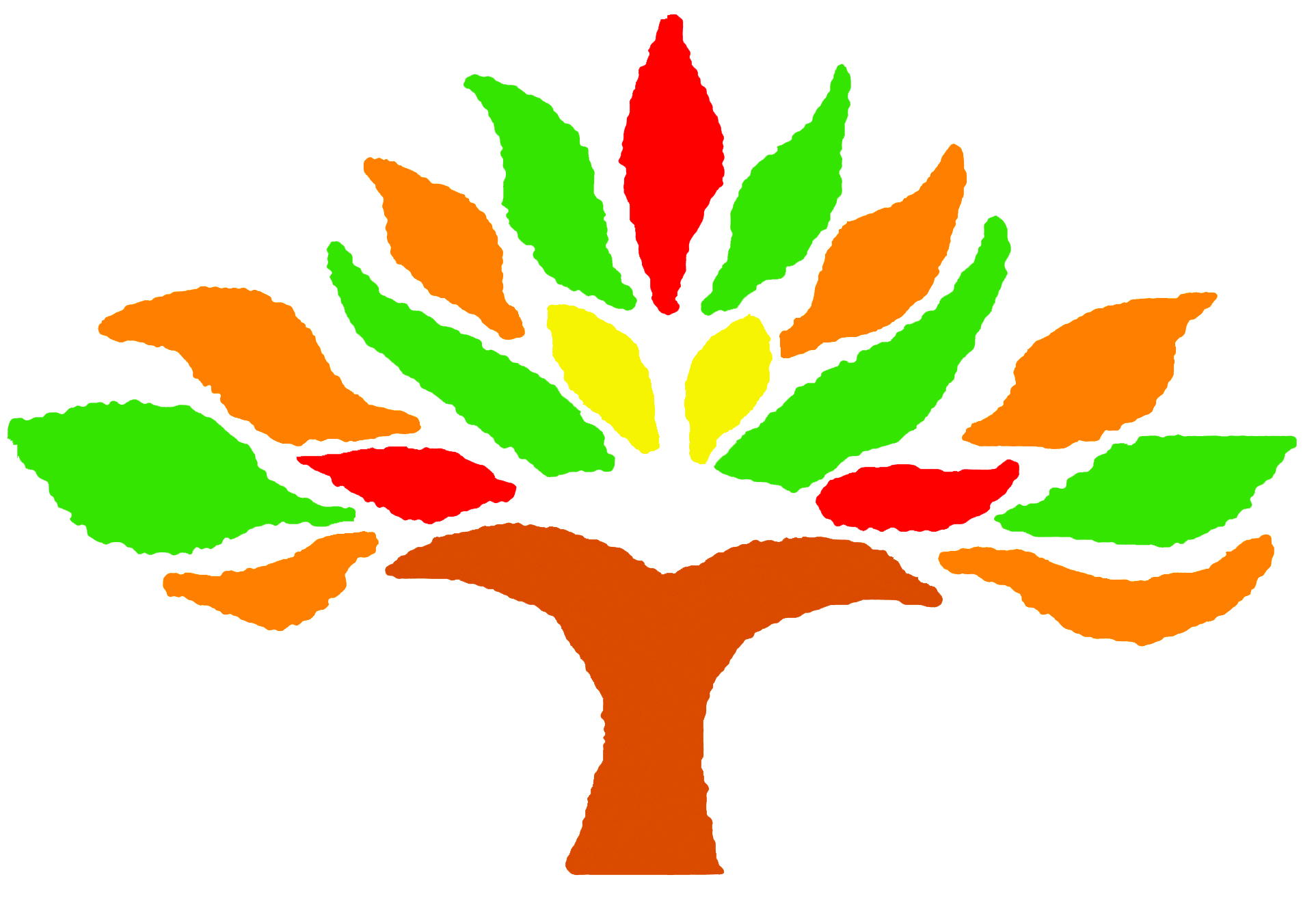 Key Stage 4/5 Qualifications & Destinations 2017Key Stage 4/5 Qualifications & Destinations 2017Total Number of Pupils41Boys30 (9 pupil premium)Girls11 (3 pupil premium)English  Entry Level100% of pupils entered for Step Up To English (E1 or E2) achieved E1 or above95% of pupils entered for Step Up To English (E1 or E2) achieved E2 100% of pupils entered for Step Up To English (E3) achieved E3 Functional Skills97% of pupils entered for FS English achieved EL1 or above  54% of pupils entered for FS EL2 English passed33% of pupils entered for FS EL3 passed66% of pupils entered for FS Level 1/2 achieved 1 Component or more50% of pupils entered for FS Level 1/2 achieved 2 Components100% of pupils entered for English level 1 awards achieved 1 Award or more85% of pupils entered for English Level 1 awards achieved 2 Awards or more57% of pupils entered for English Level 1 awards achieved 3 Awards or more29% of pupils entered for English Level 1 awards achieved 4 AwardsMaths Entry Level100% of pupils entered for EL Maths achieved EL1 or above14% of pupils entered for EL Maths achieved EL279% of pupils entered for EL Maths achieved EL3 Functional Skills100% of pupils entered for FS Maths achieved EL1 or above100% of pupils entered for FS Maths achieved EL2100% of pupils entered for FS Maths achieved EL3 80% of pupils entered for Maths level 1 awards achieved 1 Award or more20% of pupils entered for Maths Level 1 awards achieved 2 Awards or more13% of pupils entered for Maths Level 1 awards achieved 3 Awards GCSE60% of pupils entered for GCSE Maths achieved 1 or above40% of pupils entered for GCSE Maths achieved 2 or above20% of pupils entered for GCSE Maths achieved 3 ICTFunctional Skills93% of pupils entered for FS ICT EL1 passed100% of pupils entered for FS ICT EL2 passed 100% of pupils entered for FS ICT EL3 passed83% of pupils entered for FS ICT level 1 passed14% of pupils entered for FS ICT level 2 passed  ScienceEntry Level100% of pupils entered for EL Science achieved EL3Child Development100% of pupils entered for EL Child development achieved EL1PE100% of pupils entered for EL PE achieved EL1 or above92% of pupils entered for EL PE achieved EL2 or above31% of pupils entered for EL PE achieved EL3Land Based Studies100% of pupils achieved level 1 Land Based Studies award or above52% of pupils were outreach from Cedars Upper SchoolHome Cooking Skills100% of pupils achieved level 1 Home Cooking Skills awardDestinations (Weatherfield Academy 6th Form, Beds FA, Central Beds College Pathways, Central Beds College Gateway, Central Beds College Supported Internship, Central Beds College Level 2 Sports, Central Beds College Motor Vehicle Mechanics, Central Beds College Construction, First Place Supported Internship, Bedford College Foundation Skills Course, Oaklands & Shuttleworth)100% of pupils have gone onto either a Post 16/18 course at a college or a work placement